中国水泥网中水网〔2023〕3号————————————————————————————————————中国水泥行业绿色发展高峰论坛暨超洁净排放技术交流大会 [2023年4月24-25日 湖南·长沙]工信部、生态环境部等连续发布了《“十四五”工业绿色发展规划》、《减污降碳协同增效实施方案》在内的多项政策法规，明确提出到2025 年，产业结构绿色转型取得显著成效，绿色低碳技术装备普遍应用，能源资源利用水平稳步提升，碳排放、污染物排放强度进一步降低等目标。《工业领域碳达峰实施方案》也提出了“十四五”期间重点行业二氧化碳排放强度持续下降，“十五五”期间基本建立以高效、绿色、循环、低碳为重要特征的现代工业体系的总体发展目标。近年来，中国水泥行业在污染物减排、绿色发展道路上已经取得了巨大的进步，但在协同处置、RDF/SRF、能源管控、CCUS等技术领域，依然面临着诸多挑战，亟待创新、突破。在此背景下，中国水泥网将于2023年4月24-25日，在湖南长沙召开“中国水泥行业绿色发展高峰论坛暨超洁净排放技术交流大会”，诚邀行业专家、水泥及相关企业，共同助力水泥行业绿色高质量发展！【主办单位】中国水泥网 www.Ccement.com【大会主题】创新驱动 减污降碳 绿色发展【大会议题】1、减污降碳协同增效背景下，水泥行业新机遇与新挑战2、水泥窑协同处置固废、危废技术分析3、垃圾衍生燃料RDF、替代燃料SRF的应用及优势分析、案例分析4、碳捕获、利用与封存（CCUS）技术探讨5、光伏绿电助力水泥行业低碳转型6、氢能源替代煤炭在水泥行业的应用展望7、水泥企业绿色矿山建设实践8、脱硫、脱硝、除尘一体化技术在水泥行业的应用分享9、水泥窑SCR脱硝技术研究与探讨10、减少氨逃逸的综合治理解决方案11、金属滤袋、中低温催化剂在水泥超低排放中的应用12、水泥厂循环水处理、噪音治理技术探讨13、水泥行业无组织排放粉尘的危害和治理14、水泥企业安全生产管理的优化策略15、水泥工业资源综合利用经验介绍【大会日程】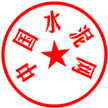 【时间及地点】时间：2023年4月24-25日（23日全天报到）酒店：世纪金源大饭店地址：湖南省长沙市开福区金泰路199号【邀请对象】政府主管领导、各大水泥企业、装备企业及备品备件企业总经理、总工、技术负责人、生产厂长、水泥厂环保、安全部门负责人、技术专家、科研单位、中国水泥网理事长、理事单位、高级顾问等。【大会文集】为帮助水泥企业从超低排放、减污降碳、协同处置等方面进一步优化和提升，也为了使大会能更好地针对这些问题展开交流，特此面向行业内外征集相关专题稿件，具体要求如下：1、内容原创，理论结合实际且数据清晰；具有一定的科学性、创造性和学术性；2、稿件的结构组成按次序排列为题名、作者署名（包括姓名、单位、地址等）；3、稿件要求1000字以上，并以word文档电子版形式发送至：cehua@Ccement.com；4、稿件征集截止日期为：2023年4月10日。【参会费用】会务费：2800元/人；会务费含资料费及餐费。住宿统一安排，费用自理。2、4月17日之前付款：2000元/人      3、中国水泥网理事会成员享受全程VIP接待，免会务费及住宿费。【汇款账号】单位名称：杭州砼福科技有限公司账    号：1202023419100017716       开 户 行：工商银行景江苑支行【联系方式】参会报名：张献红                     邮  箱：zxh@ccement.com电    话：0571-87260583              手  机：18958055780（微信同号）传    真：0571-85871616              商务合作：何学露                     邮  箱：hxl@ccement.com电    话：0571-85871558              手  机：18958055002（微信同号）传    真：0571-85871616              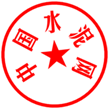                                                                                                       中国水泥网                                                          2023年3月附件： 中国水泥行业绿色发展高峰论坛暨超洁净排放技术交流大会参会回执日期 时间内容4月23日全天会议报到4月24日全天中国水泥行业绿色发展高峰论坛暨超洁净排放技术交流大会/展区展览4月25日全天第四届中国水泥智能化高峰论坛/展区展览4月26日上午参观中材株洲水泥公司和尘硝一箱化SCR脱硝项目单位名称联 系 人电  话姓    名性别部门/职务电  话 / 手  机电  话 / 手  机住宿（单/标间）费用总额万     仟     佰     拾     元整 万     仟     佰     拾     元整 万     仟     佰     拾     元整 小  写￥参会方式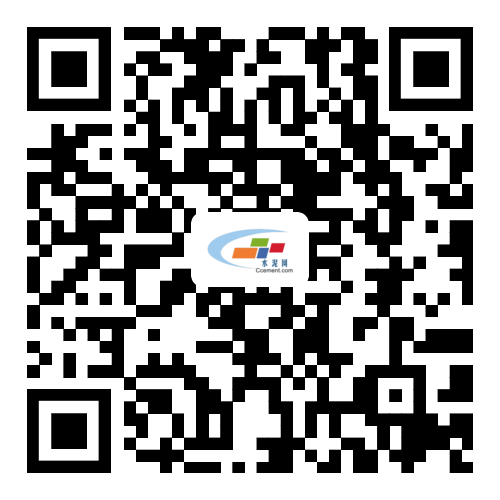 1、推荐二维码扫码报名，方便更快捷；2、将参会回执传真或发邮件至中国水泥网（请于2023年4月17日前回传：传真0571-85871616、邮箱zxh@ccement.com）1、推荐二维码扫码报名，方便更快捷；2、将参会回执传真或发邮件至中国水泥网（请于2023年4月17日前回传：传真0571-85871616、邮箱zxh@ccement.com）1、推荐二维码扫码报名，方便更快捷；2、将参会回执传真或发邮件至中国水泥网（请于2023年4月17日前回传：传真0571-85871616、邮箱zxh@ccement.com）1、推荐二维码扫码报名，方便更快捷；2、将参会回执传真或发邮件至中国水泥网（请于2023年4月17日前回传：传真0571-85871616、邮箱zxh@ccement.com）1、推荐二维码扫码报名，方便更快捷；2、将参会回执传真或发邮件至中国水泥网（请于2023年4月17日前回传：传真0571-85871616、邮箱zxh@ccement.com）关注内容付款方式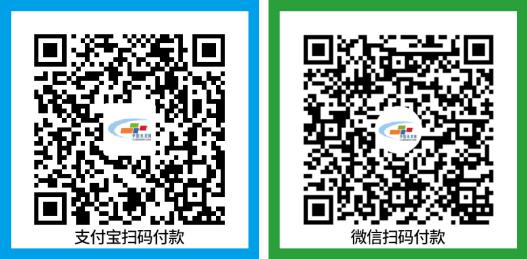 户  名：杭州砼福科技有限公司帐  号：1202023419100017716开户行：工商银行景江苑支行付款时请务必备注参会企业名称户  名：杭州砼福科技有限公司帐  号：1202023419100017716开户行：工商银行景江苑支行付款时请务必备注参会企业名称户  名：杭州砼福科技有限公司帐  号：1202023419100017716开户行：工商银行景江苑支行付款时请务必备注参会企业名称户  名：杭州砼福科技有限公司帐  号：1202023419100017716开户行：工商银行景江苑支行付款时请务必备注参会企业名称户  名：杭州砼福科技有限公司帐  号：1202023419100017716开户行：工商银行景江苑支行付款时请务必备注参会企业名称